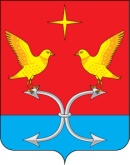 АДМИНИСТРАЦИЯ НЕЧАЕВСКОГО СЕЛЬСКОГО ПОСЕЛЕНИЯКОРСАКОВСКОГО РАЙОНА ОРЛОВСКОЙ ОБЛАСТИПОСТАНОВЛЕНИЕ   28 марта 2024 г.                                                                                                               № 14      д. Нечаево Об утверждении и размещении отчета об объеме закупок у субъектов малого предпринимательства, социально ориентированных некоммерческих организацийза 2023 отчетный год На основании части 4 ст.30 Федерального закона от 05.04.2013 N 44-ФЗ "О контрактной системе в сфере закупок товаров, работ, услуг для обеспечения государственных и муниципальных нужд", а также в соответствии с Постановлением Правительства РФ от 17 марта 2015 г. N 238 "О порядке подготовки отчета об объеме закупок у субъектов малого предпринимательства и социально ориентированных некоммерческих организаций, его размещения в единой информационной системе и внесении изменения в Положение о Межведомственной комиссии по отбору инвестиционных проектов, российских кредитных организаций и международных финансовых организаций для участия в Программе поддержки инвестиционных проектов, реализуемых на территории Российской Федерации, на основе проектного финансирования" (в действующей редакции):Утвердить Отчет об объеме закупок у субъектов малого предпринимательства и социально ориентированных некоммерческих организаций за 2023 отчетный год (далее – Отчет) Приложение1.Опубликовать до 01 апреля 2024 года Отчет в Единой информационной системе (ЕИС).Контроль за исполнением настоящего постановления оставляю за собой.И.О.Главы Нечаевскогосельского поселения                                                                                    Корнеско М.Ю.Отчет об объеме закупок у субъектов малого предпринимательства, социально ориентированных некоммерческих организацийза 2023 отчетный год I. Сведения о заказчике II. Информация об объеме закупок у субъектов малого предпринимательства, социально ориентированных некоммерческих организаций. Информация о несостоявшемся определении поставщиков (подрядчиков, исполнителей) c участием субъектов малого предпринимательства, социально ориентированных некоммерческих организаций III. Информация о заключенных контрактах НаименованиеАДМИНИСТРАЦИЯ НЕЧАЕВСКОГО СЕЛЬСКОГО ПОСЕЛЕНИЯ КОРСАКОВСКОГО РАЙОНА ОРЛОВСКОЙ ОБЛАСТИОрганизационно-правовая формаМуниципальное казенное учреждениеМестонахождение (адрес), телефон, адрес электронной почтыРоссийская Федерация, 303589, Орловская обл, Корсаковский р-н, Нечаево д, Д.61/К.0, КВ.1, +7 (48667) 24238, knodel.vid@mail.ruИНН5712000680КПП571201001по ОКОПФ75404по ОКПО04212377 по ОКТМО54626417101№ п/пНаименование показателя, единица измеренияВеличина показателяРасчет объема закупок, который заказчик обязан осуществить у субъектов малого предпринимательства, социально ориентированных некоммерческих организаций в отчетном годуРасчет объема закупок, который заказчик обязан осуществить у субъектов малого предпринимательства, социально ориентированных некоммерческих организаций в отчетном годуРасчет объема закупок, который заказчик обязан осуществить у субъектов малого предпринимательства, социально ориентированных некоммерческих организаций в отчетном году1.Совокупный годовой объем закупок, за исключением объема закупок, сведения о которых составляют государственную тайну (тыс.руб.)226.059 712.Общий объем финансового обеспечения для оплаты контрактов в отчетном году в рамках осуществления закупок, не подлежащих в соответствии с Федеральным законом "О контрактной системе в сфере закупок товаров, работ, услуг для обеспечения государственных и муниципальных нужд" (далее - Федеральный закон) включению в расчет совокупного годового объема закупок заказчика при определении объема закупок, который заказчик обязан осуществить у субъектов малого предпринимательства и социально ориентированных некоммерческих организаций, за исключением объема финансового обеспечения для оплаты в отчетном году контрактов, содержащих сведения, составляющие государственную тайну» (тыс. руб.):226.059 71Объём финансового обеспечения для оплаты в отчётном году контрактов, заключаемых для обеспечения обороны страны и безопасности государства, за исключением объёма финансового обеспечения для оплаты в отчётном году контрактов, содержащих сведения, составляющие государственную тайну (тыс.руб.)0.000 00Объем финансового обеспечения для оплаты в отчетном году контрактов, заключаемых на оказание услуг по предоставлению кредитов, за исключением объема финансового обеспечения для оплаты в отчетном году контрактов, содержащих сведения, составляющие государственную тайну (тыс. руб.)0.000 00Объем финансового обеспечения для оплаты в отчетном году контрактов, заключаемых с единственным поставщиком (подрядчиком, исполнителем) в соответствии с частью 1 (за исключением закупок, которые осуществлены в соответствии с пунктом 25 части 1 статьи 93 Федерального закона по результатам несостоявшегося определения поставщиков (подрядчиков, исполнителей), проведенного в соответствии с требованиями пункта 1 части 1 статьи 30 Федерального закона) и частью 12 статьи 93 Федерального закона, за исключением объема финансового обеспечения для оплаты в отчетном году контрактов, содержащих сведения, составляющие государственную тайну (тыс.руб.)226.059 71Объем финансового обеспечения для оплаты в отчетном году контрактов, заключаемых на выполнение работ в области использования атомной энергии, за исключением объема финансового обеспечения для оплаты в отчетном году контрактов, содержащих сведения, составляющие государственную тайну (тыс.руб.)0.000 00Объем финансового обеспечения для оплаты в отчетном году контрактов, заключаемых по результатам закрытых способов определения поставщиков (подрядчиков, исполнителей), за исключением объема финансового обеспечения для оплаты в отчетном году контрактов, содержащих сведения, составляющие государственную тайну (тыс.руб.)0.000 00Объем финансового обеспечения для оплаты в отчетном году контрактов, заключаемых на поставку лекарственных препаратов для медицинского применения и медицинских изделий, за исключением объема финансового обеспечения для оплаты в отчетном году контрактов, содержащих сведения, составляющие государственную тайну (тыс. руб.)0.000 003.Совокупный годовой объем закупок, рассчитанный за вычетом закупок, не подлежащих в соответствии с Федеральным законом включению в расчет совокупного годового объема закупок заказчика при определении объема закупок, который заказчик обязан осуществить у субъектов малого предпринимательства и социально ориентированных некоммерческих организаций» (тыс. руб.)0.000 004.Объем закупок, который заказчик обязан в соответствии с частью 1 статьи 30 Федерального закона осуществить у субъектов малого предпринимательства и социально ориентированных некоммерческих организаций в отчетном году (тыс. руб.)0.000 00Объем закупок, который заказчик осуществил у субъектов малого предпринимательства, социально ориентированных некоммерческих организаций в отчетном годуОбъем закупок, который заказчик осуществил у субъектов малого предпринимательства, социально ориентированных некоммерческих организаций в отчетном годуОбъем закупок, который заказчик осуществил у субъектов малого предпринимательства, социально ориентированных некоммерческих организаций в отчетном году5.Объем закупок в отчетном году, осуществленных по результатам определения поставщиков (подрядчиков, исполнителей), проведенного в соответствии с требованиями пункта 1 части 1 статьи 30 Федерального закона (тыс.руб.)0.000 006.Объем привлечения в отчетном году субподрядчиков, соисполнителей из числа субъектов малого предпринимательства, социально ориентированных некоммерческих организаций к исполнению контрактов, заключенных по результатам определений поставщиков (подрядчиков, исполнителей), в извещениях об осуществлении которых было установлено требование к поставщику (подрядчику, исполнителю), не являющемуся субъектом малого предпринимательства или социально ориентированной некоммерческой организацией, о привлечении к исполнению контракта субподрядчиков, соисполнителей из числа субъектов малого предпринимательства, социально ориентированных некоммерческих организаций (тыс.руб.)0.000 007.Объем закупок, который заказчик осуществил у субъектов малого предпринимательства, социально ориентированных некоммерческих организаций в отчетном году (тыс.руб.)0.000 008.Доля закупок, которые заказчик осуществил у субъектов малого предпринимательства и социально ориентированных некоммерческих организаций в отчетном году, в совокупном годовом объеме закупок, рассчитанном за вычетом закупок, не подлежащих в соответствии с Федеральным законом включению в расчет совокупного годового объема закупок заказчика при определении объема закупок, который заказчик обязан осуществить у субъектов малого предпринимательства и социально ориентированных некоммерческих организаций» (%)0.000 00Информация о несостоявшихся определениях поставщиков (подрядчиков, исполнителей) с участием субъектов малого предпринимательства, социально ориентированных некоммерческих организаций Информация о несостоявшихся определениях поставщиков (подрядчиков, исполнителей) с участием субъектов малого предпринимательства, социально ориентированных некоммерческих организаций Информация о несостоявшихся определениях поставщиков (подрядчиков, исполнителей) с участием субъектов малого предпринимательства, социально ориентированных некоммерческих организаций 9.Сумма начальных (максимальных) цен контрактов несостоявшихся определений поставщиков (подрядчиков, исполнителей) с участием субъектов малого предпринимательства, социально ориентированных некоммерческих организаций по результатам проведения которых контракт не заключен (тыс.руб.)0.000 00Виды заключенных контрактовУникальные номера реестровых записей из реестра контрактов1.Контракты, заключенные заказчиками с субъектами малого предпринимательства и социально ориентированными некоммерческими организациями-2.Контракты, содержащие условие о привлечении к исполнению контрактов субподрядчиков (соисполнителей) из числа субъектов малого предпринимательства и социально ориентированных некоммерческих организаций-3.Контракты, заключенные в рамках осуществления закупок, не подлежащих в соответствии с Федеральным законом включению в расчет совокупного годового объема закупок заказчика при определении объема закупок, который заказчик обязан осуществить у субъектов малого предпринимательства и социально ориентированных некоммерческих организаций, в том числе:контракты на оказание услуг по предоставлению кредитов-контракты, заключенные с единственным поставщиком (подрядчиком, исполнителем) в соответствии с частями 1 и 12 статьи 93 Федерального закона за исключением контрактов, которые заключены в соответствии с пунктом 25 части 1 статьи 93 Федерального закона по результатам несостоявшегося определения поставщиков (подрядчиков, исполнителей), проведенного в соответствии с требованиями пункта 1 части 1 статьи 30 Федерального закона-контракты, которые заключены в соответствии с пунктом 25 части 1 статьи 93 Федерального закона по результатам несостоявшегося определения поставщиков (подрядчиков, исполнителей), проведенного в соответствии с требованиями пункта 1 части 1 статьи 30 Федерального закона-контракты на выполнение работ в области использования атомной энергии-контракты, при осуществлении которых применяются закрытые способы определения поставщиков (подрядчиков, исполнителей)-контракты на поставку лекарственных препаратов для медицинского применения и медицинских изделий-Руководитель
(уполномоченный работник)М.П.«28» марта 24г.